OBJEDNÁVKANa faktuře uvádějte číslo naší objednávky. Platné elektronické podpisy: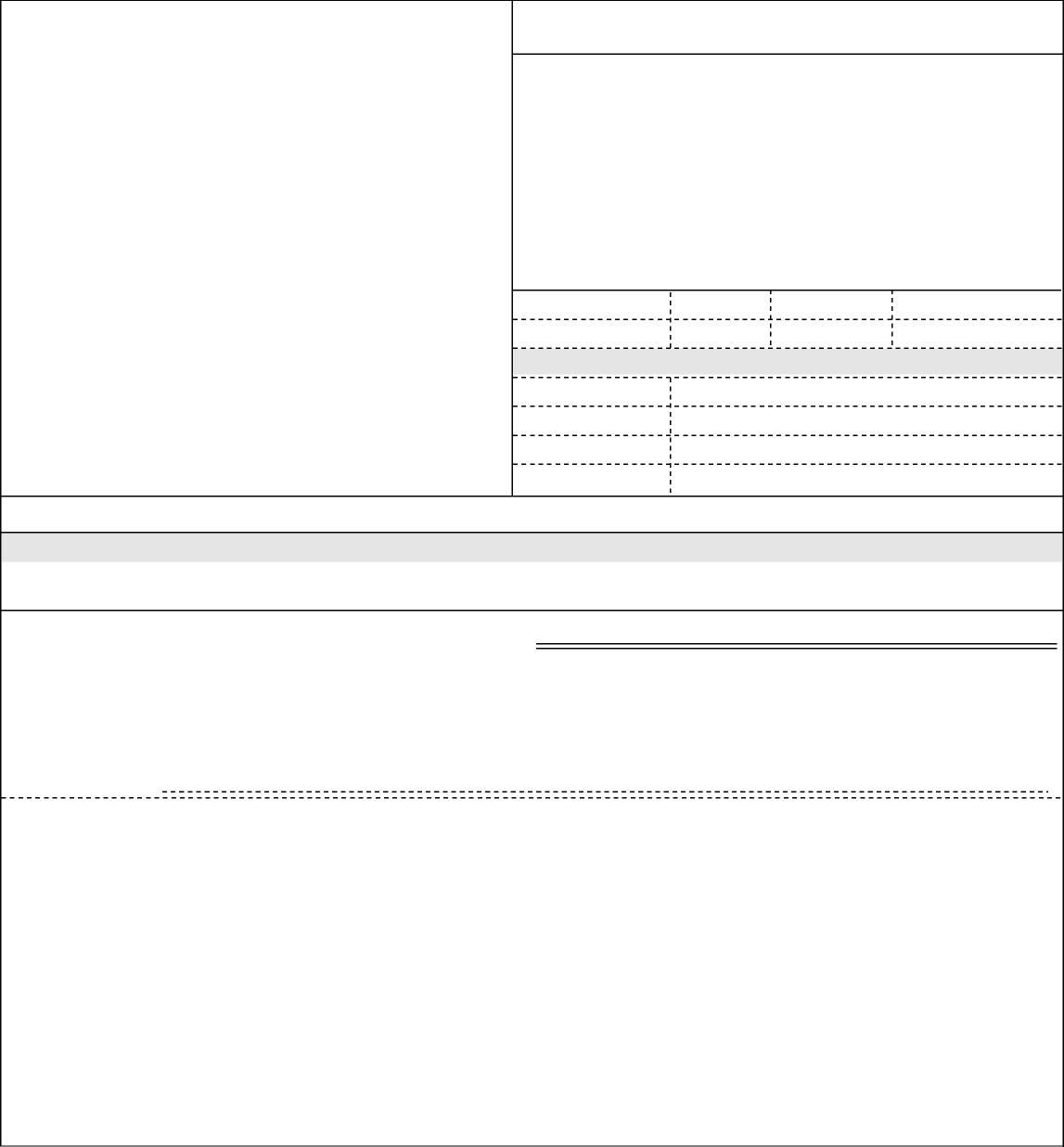 25.11.2019 07:58:54 VYMAZÁNO(Admin. grantů)25.11.2019 07:59:09 - VYMAZÁNO- příkazce operace (Schváleno řešitelem grantu) 26.11.2019 10:07:05 - VYMAZÁNO - správce rozpočtu (Schválen správcem rozpočtu)(*) NÚDZ je státní zdravotnická organizace zřízená MZČR pod č. j. 16037/2001.